Aftab 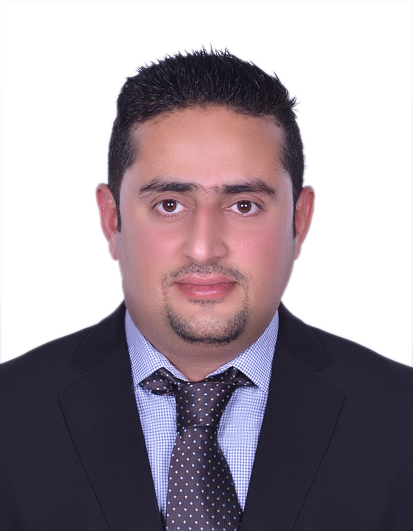 Email: Aftab.382167@2freemail.com Dubai, UAE_________________________________________________________________RESPONSIBILITIES:Developing and updating the project document control &filling system as per INFOFORT Management System (MMS) and ensuring that both the hard copies and the same soft copies of documents are available in an easy traceable manor.__________________________________________________________________Position:    Document Controller,Data Entry operator & work email account_________________________________________________________WORK EXPERIENCE::    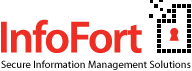 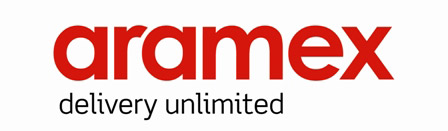 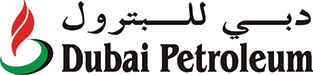 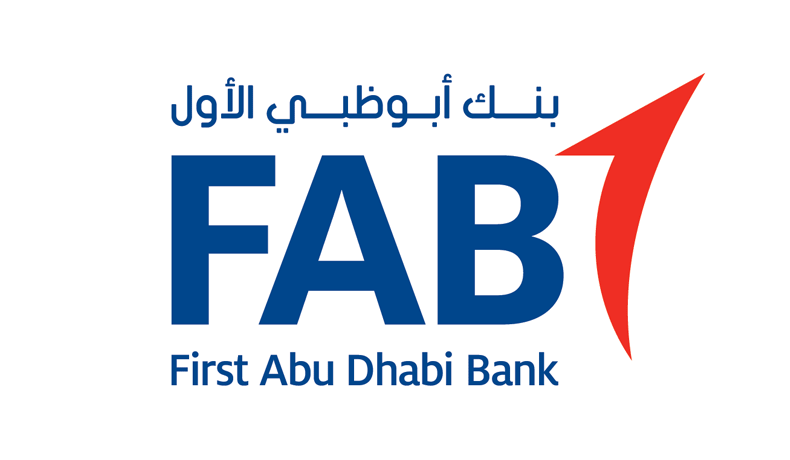 worked as a contractor employee for RTA DUBAi in 3 yearsNBAD BANK Position: Document Controller work in 3 years01 year 06 Months Dubai Petroleum scanning project driving licence details:    Light Vehicle___________________________________________________________________  Duration:              I worked in Info fort Company from sep 2010 till end Apr 2018.I am at visit visa for three months as soon as possible requirements for                                 job please kindly give me a chance.___________________________________________________________________EDUCATIONB.A from New Ali Garah Govt Collage Tando Adam Sindh. Intermediate H.S.CScience from New Ali Garah Govt Collage HyderabadMatriculation S.S.C  Science from Shah Abdul Latif High SchoolCOMPUTER LITERACY:MS officePeachtree (Certified Computerized Accounting)Hardware and software  installation & Internet skill:____________________________________________________________________PERSONEL DATA:Date of Birth		10-05-1978	Nationality		Pakistani			Languages 		English – Urdu- SindhiVisa Status		Visit visa	Status                    Married